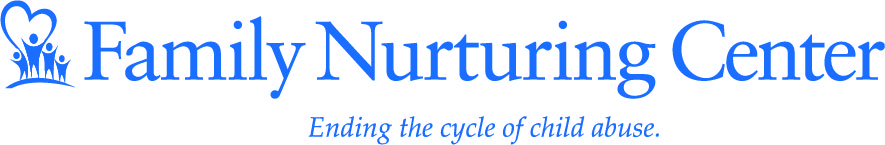 Dear Friends:On Friday, August 24th, Family Nurturing Center will host its 24th annual fund raising gala the Blue Ribbon Bash at the Cincinnati Airport Marriott.  All proceeds from the evening event benefit the child abuse treatment, prevention and parenting education services that we provide to thousands of children and families in Greater Cincinnati. The blue ribbon is the international symbol for child abuse prevention and serves as a visual reminder of the role that we all must play to prevent and confront all forms of child abuse and neglect.Child abuse affects us all; regardless if you know of any of the five children who will be reported abused in our country in just the time it takes you to read this letter.  You may know the numbers: One out of every 10 children will be sexually abused before they reach the age of 18.  Chances are, you also know the victims. Now is the time to do more than just read about the statistics. I am asking for your participation in making the Blue Ribbon Bash a success by donating a charitable in-kind gift of your choosing to include in our silent auction.  This fundraiser attracts hundreds of the region’s most respected business, civic and philanthropic leaders; an excellent opportunity for you to not only reach an exceptional market, but also to help an unparalleled cause. Tickets are $100 per guest and include a 1-hour open bar, live music with the band Swampthang, all night heavy hors d’oeuvres and of course our highly regarded silent and live auction. The Blue Ribbon Bash is truly a Party with a Purpose – child abuse prevention.  Thank you so much for your consideration of this request and for your belief in our mission to end the cycle of child abuse.  Please contact me if you would like to make a donation or learn about other ways to support Family Nurturing Center.Sincerely,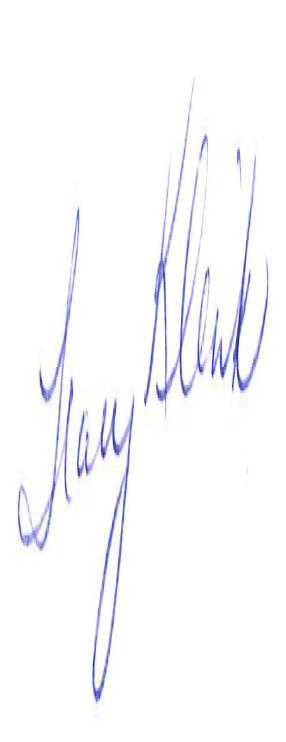 Tracy KlinkDirector of Marketing and Special EventsTracy.klink@familynurture.org859-538-1630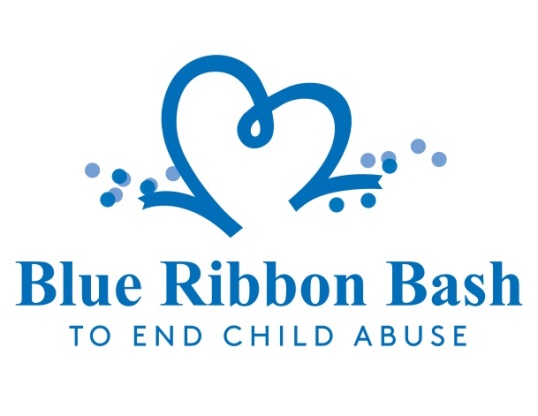 Friday, August 24, 2018Cincinnati Airport MarriottAUCTION DONATION FORMCompany Name  __________________________________________________Contact Name  ____________________________________________________Address  _________________________________________________________Phone number  ___________________  E-mail  _________________________Web Site   ________________________________________________________Description of In-Kind Donation  ________________________________________________________________________________________________________________________________________________________________________________________________________________________________________Fair Market Value $_____________________Enclosed is my donation.I will deliver the donation to Family Nurturing Center (August 10th deadline).I don’t have an auction item, but would like to donate money to support your cause.I would like information about corporate sponsorship.I would like to purchase tickets for the Blue Ribbon Bash.Contact Information:  Tracy Klink, Director of Marketing & Special Events 859-538-1630 tracy.klink@familynurture.org  , , ,   41042www.familynurture.orgThank you for helping us in our efforts to end the cycle of child abuse by promoting individual well-being and healthy family relationships.